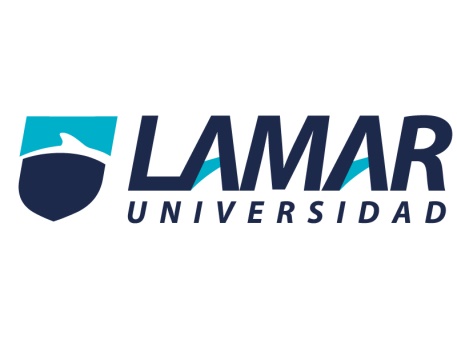 MEDICINA BASADA EN EVIDENCIASROBERTO CARLOS GONGORA PARGALME4364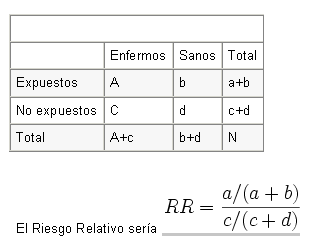 RIESGO RELATIVO     RR= (5/26)/(13/164) = .19/.07 = 2.714RIESGO ATRIBUIBLE  .12 X 100= 12%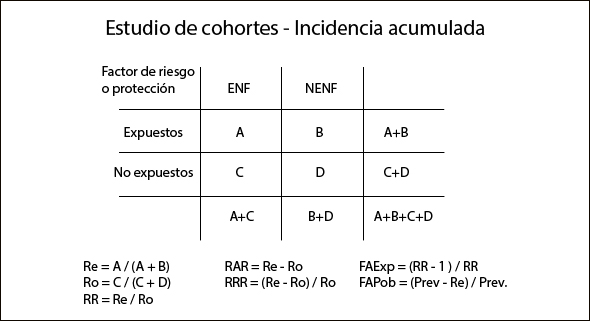 ENFERMOSSANOSTOTALEXPUESTOS52126NO EXPUESTOS13151164TOTAL18172190